Małgorzata Dobrowolska     Marcin Karpiński 	Jacek Lech 	Matematyka z plusemProgram nauczania matematyki dla liceum i technikumZakres podstawowy oraz rozszerzonyDostosowany do podstawy programowej ze stycznia 2018 r.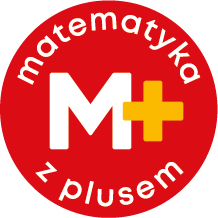 Gdańskie Wydawnictwo Oświatowe, 2021 r.SPIS TREŚCIUwagi wstępne…………………………………………………………………………….2Cele kształcenia …………………………………………………………………………...3Treści nauczania …………………………………………………………………………..8Opis założonych osiągnięć ucznia ……………………………………………………… 11Aspekty wychowawcze szczegółowych wymagań edukacyjnych ………………………18Ramowy rozkład materiału ………………………………………………………………20Propozycje metod nauczania …………………………………………………………….21Procedury osiągania celów ………………………………………………………………22Warunki realizacji programu …………………………………………………………….23UWAGI WSTĘPNEProgram Matematyka z plusem jest wynikiem doświadczeń nauczycieli szkół średnich różnego proﬁlu (w tym międzynarodowej matury) oraz autorów i redaktorów książek dla wszystkich etapów kształcenia wydawanych przez Gdańskie Wydawnictwo Oświatowe. Wiele z elementów tego stylu nauczania matematyki autorzy programu przetestowali w swojej pracy pedagogicznej. Program przeznaczony jest dla wszystkich szkół ponadgimnazjalnych kończących się maturą. Zawiera on więc zarówno zakres podstawowy, jak i rozszerzony. Kursywą oznaczono treści dotyczące zakresu rozszerzonego. Podstawową cechę odróżniającą zakres rozszerzony od zakresu podstawowego stanowią nie tylko dodatkowe treści, ale także większy nacisk na ścisłość języka i znajomość zagadnień teoretycznych. Program został skonstruowany tak, aby w pierwszej klasie nauczyciel pracujący z uczniami, pochodzącymi z różnych szkół i nauczanymi według różnych programów, mógł rozpocząć nauczanie od powtórzenia, uzupełnienia i ugruntowania wiadomości ze szkoły podstawowej potrzebnych do dalszej nauki. Z kolei w klasie czwartej stosunkowo mniejsza ilość materiału pozwala zakończyć realizację programu przed egzaminem maturalnym. Program może być stosowany niezależnie od tego, jakie programy realizowali uczniowie w szkole podstawowej. Do programu przygotowane zostały podręczniki (odrębne dla zakresu podstawowego i zakresu rozszerzonego) oraz dodatkowe materiały. Gdańskie Wydawnictwo Oświatowe, publikując program na stronie www.gwo.pl, wyraża tym samym zgodę na bezpłatne wykorzystanie przez nauczycieli niniejszego programu do pracy z uczniami oraz wyraża także zgodę na tworzenie przez nauczycieli autorskich programów nauczania w oparciu o program nauczania Matematyka z plusem pod warunkiem, że w przygotowanym materiale zostanie zapisana informacja, iż powstał on na podstawie programu Matematyka z plusem do danego etapu nauczania.  CELE KSZTAŁCENIACele nauczania matematyki na III etapie edukacyjnym opisane są w podstawie programowej jako wymagania ogólne. Dla zakresu podstawowego i zakresu rozszerzonego sformułowano je następująco:Cele kształcenia – wymagania ogólne I. Sprawność rachunkowa Wykonywanie obliczeń na liczbach rzeczywistych, także przy użyciu kalkulatora, stosowanie praw działań matematycznych przy przekształcaniu wyrażeń algebraicznych oraz wykorzystywanie tych umiejętności przy rozwiązywaniu problemów w kontekstach rzeczywistych i teoretycznych. II. Wykorzystanie i tworzenie informacji 1. Interpretowanie i operowanie informacjami przedstawionymi w tekście, zarówno matematycznym, jak i popularnonaukowym, a także w formie wykresów, diagramów, tabel. 2. Używanie języka matematycznego do tworzenia tekstów matematycznych, w tym do opisu prowadzonych rozumowań i uzasadniania wniosków, a także do przedstawiania danych. III. Wykorzystanie i interpretowanie reprezentacji1. Stosowanie obiektów matematycznych i operowanie nimi, interpretowanie pojęć matematycznych. 2. Dobieranie i tworzenie modeli matematycznych przy rozwiązywaniu problemów praktycznych i teoretycznych. 3. Tworzenie pomocniczych obiektów matematycznych na podstawie istniejących, w celu przeprowadzenia argumentacji lub rozwiązania problemu. 4. Wskazywanie konieczności lub możliwości modyfikacji modelu matematycznego w przypadkach wymagających specjalnych zastrzeżeń, dodatkowych założeń, rozważenia szczególnych uwarunkowań. IV. Rozumowanie i argumentacja1. Przeprowadzanie rozumowań, także kilkuetapowych, podawanie argumentów uzasadniających poprawność rozumowania, odróżnianie dowodu od przykładu. 2. Dostrzeganie regularności, podobieństw oraz analogii, formułowanie wniosków na ich podstawie i uzasadnianie ich poprawności. 3. Dobieranie argumentów do uzasadnienia poprawności rozwiązywania problemów, tworzenie ciągu argumentów, gwarantujących poprawność rozwiązania i skuteczność w poszukiwaniu rozwiązań zagadnienia. 4. Stosowanie i tworzenie strategii przy rozwiązywaniu zadań, również w sytuacjach nietypowych.Ogólne cele edukacyjne Matematyka jest obok języka polskiego głównym przedmiotem w szkole średniej.  Jej duże znaczenie polega m.in. na tym, że: ♦ jest potrzebna do nauki innych przedmiotów w szkole średniej, a także na studiach (i to nie tylko na kierunkach typowo ścisłych, ale także psychologii, socjologii, ekonomii itp.), ♦ pozwala kształcić zdolność logicznego myślenia potrzebną w wielu zawodach i w życiu codziennym, ♦ pozwala lepiej rozumieć i przewidywać zjawiska przyrodnicze, techniczne, ekonomiczne i społeczne, ♦ nauczanie tego przedmiotu pozwala osiągnąć także wymienione niżej cele wychowawcze. Nauczyciel matematyki powinien więc kierować się nie tylko szczegółowymi treściami opisanymi poniżej, ale powinien także realizować następujące cele:Rozwój intelektualny ♦ Wykształcenie nawyku logicznego i poprawnego myślenia oraz stosowania w praktyce zasad logiki. ♦ Rozwijanie zdolności stawiania hipotez i ich dowodzenia, odróżniania hipotezy od udowodnionego faktu. ♦ Doskonalenie zdolności heurystycznych. ♦ Wykształcenie umiejętności wykonywania działań na liczbach, wyrażeniach algebraicznych i innych podstawowych obiektach abstrakcyjnych. ♦ Wykształcenie umiejętności tworzenia modeli matematycznych i nawyku ilościowego rozważania dostrzeganych zjawisk. ♦ Wykształcenie umiejętności planowania rozwiązania problemu matematycznego i realizacji tego planu. ♦ Kształtowanie wyobraźni przestrzennej. ♦ Rozwijanie umiejętności czytania ze zrozumieniem różnego rodzaju tekstów zawierających informacje ilościowe (w tym diagramów, wykresów, tabel itp.) oraz sporządzania takich tekstów. ♦ Rozwijanie umiejętności prawidłowe interpretacji tekstów zawierających dane statystyczne. ♦ Przygotowanie do korzystania z nowoczesnych technologii informacji. ♦ Kształtowanie umiejętności używania symboli, schematów, rysunków i wykresów. ♦ Wykształcenie podstaw matematycznych do zrozumienia zjawisk przyrodniczych, społecznych, technicznych i gospodarczych. Wychowanie ♦ Kształtowanie pozytywnego stosunku do podejmowania aktywności intelektualnej i rozbudzanie ciekawości intelektualnej. ♦ Nauczanie dobrej organizacji pracy, systematyczności i pracowitości. ♦ Wykształcenie umiejętności prowadzenia merytorycznej dyskusji mającej na celu wspólne dojście do optymalnego rozwiązania. ♦ Kształtowanie szacunku dla poglądów innych i umiejętności obrony własnych poglądów. ♦ Wykształcenie krytycznego stosunku do własnych poglądów i umiejętności zmiany zdania pod wpływem racjonalnych argumentów. ♦ Nauczenie zrozumiałego przedstawiania informacji. ♦ Wykształcenie umiejętności argumentowania. ♦ Wykształcenie umiejętności planowania pracy. ♦ Wykształcenie umiejętności współpracy w grupie. ♦ Umożliwienie podejmowania świadomych decyzji dotyczących społeczeństwa, gospodarki i środowiska naturalnego poprzez przekazanie umiejętności będących podstawą rozumienia zjawisk gospodarczych, społecznych i przyrodniczych. ♦ Umożliwienie świadomego i krytycznego korzystania z danych statystycznych. ♦ Wykształcenie umiejętności samodzielnego zdobywania informacji i samokształcenia. Szczegółowe cele edukacyjne Cele te podano niżej z podziałem na klasy oraz główne kategorie celów edukacyjnych.  Kursywą oznaczono wymagania dotyczące zakresu rozszerzonego. KLASA I Wykształcenie umiejętności posługiwania się obiektami abstrakcyjnymi ♦ Uporządkowanie i uzupełnienie wiadomości i umiejętności dotyczących działań na liczbach rzeczywistych oraz wyrażeniach algebraicznych. ♦ Zapoznanie z zagadnieniami dotyczącymi wektorów i działań na wektorach.Wykształcenie umiejętności budowania modeli matematycznych ♦ Powtórzenie i uzupełnienie wiadomości i umiejętności dotyczących zastosowania równań do rozwiązywania różnorodnych problemów. ♦ Wykształcenie umiejętności rozwiązywania układów równań liniowych oraz ich stosowania.♦ Wykształcenie umiejętności rozwiązywania nierówności pierwszego stopnia oraz ich stosowania. ♦ Wykształcenie umiejętności rozwiązywania równań i nierówności kwadratowych oraz ich stosowania. ♦ Wykształcenie umiejętności dostrzegania związków i zależności. ♦ Wykształcenie umiejętności opisu sytuacji za pomocą funkcji i rozumienia zależności pomiędzy własnościami funkcji a własnościami opisywanej przez nią sytuacji. ♦ Wykształcenie umiejętności zastosowania funkcji kwadratowej w rozwiązywaniu prostych zadań optymalizacyjnych. ♦ Zapoznanie z zastosowaniem logarytmów do opisu sytuacji praktycznych. Wykształcenie umiejętności projektowania i wykonywania obliczeń ♦ Powtórzenie i uzupełnienie umiejętności z zakresu szkoły podstawowej. ♦ Doskonalenie umiejętności szacowania wartości liczbowych. ♦ Wykorzystywanie własności liczb i wyrażeń algebraicznych do wykonywania obliczeń najprostszym sposobem. ♦ Zapoznanie z zapisem liczb w notacji wykładniczej i działaniami na takich liczbach.♦ Rozszerzenie działania potęgowania na potęgi o wykładniku całkowitym ujemnym i wymiernym.♦ Zapoznanie z pojęciem logarytmu i kształcenie umiejętności obliczania logarytmów (również przy użyciu kalkulatora). ♦ Zapoznanie z wykorzystaniem kalkulatora do obliczeń. ♦ Zapoznanie z wykorzystaniem kalkulatora graficznego i komputera do rysowania wykresów funkcji (w miarę możliwości technicznych). Zapoznanie z elementami myślenia matematycznego ♦ Wykształcenie umiejętności odróżniania twierdzenia od hipotezy, podawania przykładów i kontrprzykładów. ♦ Kształtowanie ścisłości języka matematycznego. ♦ Zapoznanie z dowodami twierdzeń matematycznych. ♦ Wykształcenie umiejętności argumentowania i samodzielnego uzasadniania prostych twierdzeń matematycznych.KLASA IIWykształcenie umiejętności posługiwania się obiektami abstrakcyjnymi ♦ Nabycie wiadomości i umiejętności dotyczących wykonywania działań dodawania, odejmowania i mnożenia wielomianów. ♦ Uporządkowanie i uzupełnienie wiadomości dotyczących geometrii elementarnej. ♦ Uzupełnienie wiadomości i umiejętności dotyczących funkcji.♦ Zapoznanie z określeniami funkcji trygonometrycznych kątów od 0 stopni do 180 stopni. ♦ Zapoznanie z twierdzeniami sinusów i cosinusów. ♦ Wykształcenie umiejętności posługiwania się pojęciami geometrii przestrzennej. ♦ Zapoznanie z podstawowymi pojęciami statystyki opisowej.Wykształcenie umiejętności budowania modeli matematycznych ♦ Wykształcenie umiejętności rozwiązywania prostych równań i nierówności wielomianowych do rozwiązywania różnorodnych problemów. ♦ Wykształcenie umiejętności stosowania pojęć i twierdzeń planimetrii do różnorodnych problemów. ♦ Wykształcenie umiejętności zastosowania funkcji trygonometrycznych kąta ostrego i kąta rozwartego w sytuacjach praktycznych. ♦ Wykształcenie umiejętności stosowania metod stereometrii. ♦ Wykształcenie umiejętności opisywania zjawisk wzrostu i zaniku za pomocą funkcji wykładniczej oraz wykorzystania własności tej funkcji do badania takich zjawisk. ♦ Wykształcenie umiejętności opisywania zjawisk za pomocą funkcji logarytmicznej oraz wykorzystania własności tej funkcji do badania takich zjawisk. ♦ Wykształcenie umiejętności czytania ze zrozumieniem informacji zawierających dane statystyczne.♦ Wykształcenie umiejętności stosowania pojęć statystyki do opisu różnorodnych sytuacji. Wykształcenie umiejętności projektowania i wykonywania obliczeń ♦ Wykształcenie umiejętności wykonywania obliczeń z wykorzystaniem funkcji trygonometrycznych, także za pomocą kalkulatora.♦ Wykształcenie umiejętności szacowania liczb niewymiernych spotykanych w obliczeniach geometrycznych. ♦ Wykorzystanie kalkulatora graficznego do szacowania wartości miejsc zerowych wielomianów (w miarę możliwości technicznych). ♦ Wykształcenie umiejętności obliczania średnich i parametrów rozproszenia, także za pomocą kalkulatora naukowego, kalkulatora graficznego i komputera.♦ Wykształcenie umiejętności samodzielnego prowadzenia prostych badań statystycznych i przedstawiania ich wyników za pomocą poznanych pojęć. Zapoznanie z elementami myślenia matematycznego ♦ Dalsze kształcenie umiejętności przewidzianych dla klasy I. ♦ Wykształcenie umiejętności podawania przykładów i kontrprzykładów. ♦ Wykształcenie umiejętności dowodzenia twierdzeń. KLASA III Wykształcenie umiejętności posługiwania się obiektami abstrakcyjnymi ♦ Nabycie wiadomości i umiejętności dotyczących wykonywania działań dodawania, odejmowania i mnożenia wyrażeń wymiernych. ♦ Nabycie wiadomości i umiejętności dotyczących posługiwania się ciągami.♦ Wykształcenie umiejętności posługiwania się granicami ciągów. ♦ Uzupełnienie wiadomości i umiejętności z zakresu planimetrii o zagadnienia dotyczące cech podobieństwa trójkątów i twierdzenia Talesa.  ♦ Wykształcenie umiejętności stosowania elementów geometrii analitycznej.♦ Zapoznanie z podstawowymi pojęciami statystyki opisowej.Wykształcenie umiejętności budowania modeli matematycznych♦ Wykształcenie umiejętności posługiwania się prostymi równaniami i nierównościami wymiernymi.♦ Wykształcenie umiejętności rozwiązywania niektórych typów równań wyższych stopni. ♦ Wykształcenie umiejętności opisywania różnorodnych zjawisk dyskretnych za pomocą ciągów – wykorzystanie własności ciągu geometrycznego i arytmetycznego.♦ Wykształcenie umiejętności wykorzystania pojęcia podobieństwa.♦ Wykształcenie umiejętności opisywania różnorodnych zjawisk okresowych za pomocą funkcji trygonometrycznych. ♦ Wykształcenie umiejętności stosowania metod geometrii analitycznej. ♦ Wykształcenie umiejętności stosowania metod stereometrii. ♦ Wykształcenie umiejętności czytania ze zrozumieniem informacji zawierających dane statystyczne.♦ Wykształcenie umiejętności stosowania pojęć statystyki do opisu różnorodnych sytuacji. Wykształcenie umiejętności projektowania i wykonywania obliczeń ♦ Wykształcenie umiejętności przekształcania wyrażeń wymiernych. ♦ Wykształcenie umiejętności obliczania średnich i parametrów rozproszenia, także za pomocą kalkulatora naukowego, kalkulatora graficznego i komputera.♦ Wykształcenie umiejętności samodzielnego prowadzenia prostych badań statystycznych i przedstawiania ich wyników za pomocą poznanych pojęć. Zapoznanie z elementami myślenia matematycznego ♦ Kontynuowanie kształcenia umiejętności rozwijanych w klasach I i II. KLASA IV Dodatkowym szczegółowym celem nauczania w klasie czwartej jest powtórzenie materiału przed egzaminem maturalnym. Wykształcenie umiejętności posługiwania się obiektami abstrakcyjnymi ♦ Zapoznanie z podstawowymi pojęciami rachunku prawdopodobieństwa i wykształcenie umiejętności ich stosowania. ♦ Wykształcenie umiejętności posługiwania się podstawowymi pojęciami rachunku różniczkowego: granicy funkcji i pochodnej. Wykształcenie umiejętności budowania modeli matematycznych ♦ Wykształcenie umiejętności rozwiązywania prostych problemów kombinatorycznych.♦ Wykształcenie umiejętności rozwiązywania prostych problemów probabilistycznych za pomocą klasycznej definicji prawdopodobieństwa i metod kombinatoryki. ♦ Wykształcenie umiejętności stosowania pochodnych do opisu zmieniających się wielkości. Wykształcenie umiejętności projektowania i wykonywania obliczeń ♦ Wykształcenie umiejętności wykonywania obliczeń dotyczących prawdopodobieństwa, także z zastosowaniem kombinatoryki. Zapoznanie z elementami myślenia matematycznego ♦ Kontynuowanie kształcenia umiejętności rozwijanych w klasach I, II i III. ♦ Wykształcenie umiejętności rozumowania probabilistycznego.TREŚCI NAUCZANIAKursywą oznaczono wymagania dotyczące zakresu rozszerzonego. KLASA I KLASA II KLASA III KLASA IVOPIS ZAŁOŻONYCH OSIĄGNIĘĆ UCZNIAW opisie uwzględniono podział umiejętności pomiędzy klasy oraz klasyfikacje ich na odpowiednie poziomy wymagań (konieczne — ocena dopuszczająca, podstawowe — ocena dostateczna, rozszerzające — ocena dobra, dopełniające — ocena bardzo dobra).  Klasyfikacja podwójna, np. K-P, oznacza, że prostsze zadania dotyczące danego zagadnienia należy traktować jako wymagane na poziomie K, a trudniejsze — P. Za wymagania na poziomie W należy uznać spełnienie wszystkich wymagań z poziomów niższych oraz umiejętność rozwiązywania zadań znacznie wykraczających poza wymagania na poziomie D stopniem trudności lub tematyką.Kursywą oznaczono wymagania dotyczące zakresu rozszerzonego. ASPEKTY WYCHOWAWCZE SZCZEGÓŁOWYCH WYMAGAŃ EDUKACYJNYCHLekcje matematyki są okazją nie tylko do rozwoju intelektualnego uczniów, ale i do ich wychowania. Ogólne cele wychowawcze zostały wymienione wyżej. Tutaj przedstawiamy szczegółowe cele powiązane z poszczególnymi treściami i umiejętnościami. RAMOWY ROZKŁAD MATERIAŁUPoniższy ramowy rozkład materiału ma charakter orientacyjny. Przyjęto następujący rozkład godzin: klasa pierwsza: 3 godziny tygodniowo w zakresie podstawowym (łącznie 100 godzin), 5 godzin tygodniowo w zakresie rozszerzonym (łącznie 150 godzin),klasa druga: 4 godziny tygodniowo w zakresie podstawowym (łącznie 120 godzin), 5 godzin tygodniowo w zakresie rozszerzonym (łącznie 150 godzin),klasa trzecia: 3 godziny tygodniowo w zakresie podstawowym (łącznie 100 godzin), 5 godzin tygodniowo w zakresie rozszerzonym (łącznie 150 godzin),klasa czwarta: 4 godziny tygodniowo w zakresie podstawowym (łącznie 80 godzin), 5 godzin tygodniowo w zakresie rozszerzonym (łącznie 100 godzin).Kursywą oznaczono wymagania dotyczące zakresu rozszerzonego. PROPOZYCJE METOD OCENIANIAPoniżej zaproponowano kilka metod oceniania, które można zastosować w pracy z programem Matematyka z plusem. Nie ograniczają one jednak nauczyciela, który może stosować także inne metody, zgodne ze szkolnym systemem oceniania przyjętym w danej szkole. Przy wyborze sposobu oceniania warto zwrócić uwagę, że jego celem jest nie tylko ustalenie stanu wiedzy uczniów, ale także motywowanie uczniów do pracy oraz wykrywanie braków wiadomości i proponowanie odpowiednich metod uzupełniania wiadomości dla poszczególnych uczniów. W ocenianiu przydatny będzie powyższy opis założonych osiągnięć. Tradycyjna metoda oceniania Nauczyciel ocenia uczniów według tradycyjnej skali 1-6 za sprawdziany, prace domowe, pracę na lekcji itp. Na podstawie tych ocen wystawia ocenę semestralną i roczną. Jeśli chcemy stworzyć system przejrzysty dla uczniów, możemy ustalić odpowiednie wagi dla poszczególnych rodzajów ocen i obliczać ocenę końcową jako średnią ważoną. System punktowy Uczeń otrzymuje za swoje prace nie oceny, lecz punkty. Oceny w skali 1-6 pojawiają się dopiero jako oceny okresowe (zależne od sumy zdobytych punktów). Ogłoszenie systemu punktacji powoduje, że system jest przejrzysty, a uczniowie nie mają zastrzeżeń do ocen. Oto propozycja punktacji: — za każdą pracę klasową uczeń może uzyskać od 0 do 50 punktów — za pracę domową uczeń może uzyskać od 0 do 10 punktów — za odpowiedź ustną uczeń może uzyskać od 0 do 10 punktów — za nieobowiązkowe zadania, aktywność na lekcji itp. uczeń może każdorazowo otrzymać od 0,1 do 0,5 punktu Uzyskaną liczbę punktów porównujemy z maksymalną liczbą punktów, które dany uczeń mógł uzyskać za prace klasowe, prace domowe, odpowiedzi ustne i aktywność na lekcji. Wynik wyrażamy w procentach. Ocena zależna jest od liczby zdobytych punktów: • 0% – 40% — niedostateczny • 41% – 52% — dopuszczający • 53% – 70% — dostateczny • 71% – 85% — dobry • 86% – 98% — bardzo dobry• 99% – 100% — celujący Ocena opisowa W wielu szkołach system oceniania wymaga od nauczyciela wystawiania oceny opisowej zamiast lub oprócz oceny w skali  1—6.  Nauczycielom, którzy chcą wywiązać się z tego obowiązku, proponujemy korzystanie z poniższych punktów. Można je oczywiście zmodyfikować i dostosować do własnych potrzeb. Punkty uzupełniamy określeniami słaba, średnia, dobra lub bardziej szczegółowym opisem. Ocenę opisową możemy sporządzać dla każdego działu osobno albo dla większych okresów (semestr, rok). • Znajomość pojęć i twierdzeń:....................................................................................................................................................• Znajomość zasad obliczeń:..................................................................................................................................................... • Sprawność rachunkowa:..................................................................................................................................................... • Umiejętność stosowania wiedzy do rozwiązywania zadań:...................................................................................................................................................... • Wyobraźnia geometryczna:...................................................................................................................................................... • Mocne strony:...................................................................................................................................................... • Problemy:......................................................................................................................................................• Zaległość z wcześniejszych lat nauki:...................................................................................................................................................... • Zalecenia (nadrabiania zaległości, ćwiczenia itp.):..................................................................................................................................................... PROCEDURY OSIĄGANIA CELÓWUwagi ogólne Wybierając sposoby osiągania celów edukacyjnych, należy uwzględniać możliwości i zainteresowania uczniów, nie zapominając o zasadzie stopniowania trudności. Skuteczne nauczanie wymaga stosowania zróżnicowanych metod pracy. Poza tradycyjnymi formami, jak praca równym frontem czy praca z podręcznikiem, warto stosować jak najczęściej takie metody, które wymagają aktywnej postawy uczniów. Należy do nich praca w grupie. Podczas zajęć zorganizowanych w ten sposób uczniowie nie tylko zdobywają umiejętności matematyczne, ale także uczą się współdziałania i komunikacji w grupie. Ważną metodą pracy jest metoda projektu, w której uczniowie wykonują (w grupach lub indywidualnie) prace długoterminowe. Uczy ona samodzielności, odpowiedzialności, organizacji pracy, a także prawidłowego wnioskowania. Wybrane przez nauczyciela metody pracy muszą uwzględniać także korzystanie z nowoczesnych technik informacji. Kierować się tu trzeba możliwościami technicznymi, warto jednak dążyć do szerszego wykorzystania zwłaszcza komputerów i kalkulatorów graficznych, a także zwykłych kalkulatorów, które obecnie są już powszechnie dostępne.Procedury osiągania celów szczegółowych Jak najwięcej czasu należy poświęcać na ćwiczenie podstawowych umiejętności. Szczególną uwagę należy zwrócić na umiejętności praktyczne, jak szacowanie, przybliżenia czy obliczenia procentowe. W kształtowaniu umiejętności posługiwania się obiektami geometrycznymi, zwłaszcza w wypadku stereometrii, należy wykorzystywać modele figur. Nowe pojęcia i fakty warto przynajmniej w części przypadków wprowadzać jako uogólnienie doświadczeń (wykonania obliczeń, rysunków, pomiarów). Dopiero wówczas można — jeśli pozwalają na to możliwości uczniów — dowodzić twierdzeń. Oczywiście nie umniejsza to znaczenia, jakie ma rozróżnianie hipotezy (opartej na kilku przypadkach) od udowodnionego twierdzenia. Wszystkie pojęcia matematyczne poznawane na III etapie edukacyjnym powinny być przedstawione także w zastosowaniach do sytuacji z przyrody, ekonomii, techniki czy życia codziennego. Dotyczy to w szczególności różnego rodzaju funkcji (w tym ciągów), które przedstawiać należy nie tylko jako przykłady przyporządkowań, ale także opis zależności. W wypadku tego celu szczegółowego szczególnie ważna jest wspomniana już wcześniej metoda projektu. Wprawdzie w III etapie edukacyjnym znacznie rzadziej niż w szkole podstawowej stosować będziemy gry dydaktyczne, ale warto rozważyć stosowanie także tej formy pracy. Do rozwiązywania zadań dotyczących sytuacji rzeczywistych (przyroda, technika, ekonomia) uczniowie powinni wykorzystywać kalkulatory, a w miarę możliwości technicznych — także komputery i kalkulatory graficzne. Lekcje z zakresu rozszerzonego będą różnić się od zakresu podstawowego przede wszystkim poziomem ścisłości. Uczniowie powinni umieć zrozumieć prosty dowód twierdzenia zarówno na podstawie tekstu podręcznikowego, jak i wykładu nauczyciela.  Dlatego należy stworzyć im możliwość percypowania takich tekstów zarówno w formie pisemnej, jak ustnej Ważne jest również, aby uczniowie zdobyli umiejętność samokształcenia i samodzielnego poszukiwania informacji. Dlatego nauczanie musi przewidywać wytworzenie sytuacji, w których uczniowie będą ćwiczyć te umiejętności. Do tego celu nadaje się np. metoda projektu. WARUNKI REALIZACJI PROGRAMUAutorzy uważają, że zapoznanie z nowoczesną technologią informacji jest ważnym celem kształcenia. W wypadku matematyki ważne jest zastosowanie komputerów i kalkulatorów graficznych. Niestety, nie każda szkoła ma odpowiednie d tego możliwości techniczne.  Dlatego zagadnienia związane z technologią informacji są w programie uwzględnione, ale ich pominięcie nie przeszkadza w realizacji pozostałych treści. Z tego powodu program może być realizowany niezależnie od wyposażenia szkoły. Treści Komentarze Zbiory Zbiory i działania na zbiorach. Przedziały liczbowe.Wyrażenia algebraiczne Zapisywanie i przekształcanie wyrażeń algebraicznych. Wyłączanie wspólnego czynnika przed nawias. Wzory skróconego mnożenia. Przekształcanie wzorów. Twierdzenia. Dowodzenie twierdzeń.Potęgi i pierwiastkiPotęgi o wykładnikach całkowitych. Pierwiastki. Potęgi o wykładnikach wymiernych. Potęgi o wykładnikach rzeczywistych.LogarytmyPojęcie logarytmu. Własności logarytmów.Równania, nierówności, układy równańRozwiązywanie równań. Wielkości wprost proporcjonalne i odwrotnie proporcjonalne. Rozwiązywanie nierówności. Równania i nierówności z wartością bezwzględną. Równania i nierówności z wartością bezwzględną (cd.) Układy równań. Układy równań oznaczone, nieoznaczone i sprzeczne. Zadania tekstowe.FunkcjePojęcie funkcji. Czytanie wykresów. Wzory i wykresy funkcji. Monotoniczność funkcji. Wzór i wykres funkcji liniowej. Własności funkcji liniowej. Proporcjonalność prosta i odwrotna.Równania kwadratowe Równania kwadratowe w najprostszej postaci. Wyróżnik równania kwadratowego. Rozwiązywanie równań. Wzory Viѐte’a.Wektory. Przekształcanie wykresów funkcjiWektory. Działania na wektorach. Wektory w układzie współrzędnych. Działania na wektorach w układzie współrzędnych. Przekształcanie wykresów funkcji. Przekształcanie wykresów funkcji (cd.).Funkcja kwadratowa Parabola. Wzór funkcji kwadratowej w postaci ogólnej i kanonicznej. Wzór funkcji kwadratowej w postaci iloczynowej. Funkcja kwadratowa — podsumowanie. Nierówności kwadratowe. Zastosowania funkcji kwadratowej. Równania i nierówności z parametrem.Wielomiany Działania na wielomianach. Rozkład wielomianu na czynniki. Równania wielomianowe. Dzielenie wielomianów. Twierdzenie Bezouta. Równania wielomianowe (cd.).Figury na płaszczyźnie. Część 1Kąty. Kąty w trójkątach i w czworokątach. Podstawowe własności trójkątów. Twierdzenie Pitagorasa i twierdzenie odwrotne do twierdzenia Pitagorasa. Własności trójkątów (cd.). Własności czworokątów.Funkcje Wzory i wykresy funkcji. Przykłady funkcji i ich własności. Funkcja wykładnicza i funkcja logarytmiczna. Równania wykładnicze i logarytmiczne.Zastosowania funkcji wykładniczych i logarytmicznych. Przekształcanie wykresów funkcji. Przekształcanie wykresów funkcji (cd.). Funkcje wielomianowe. Nierówności wielomianowe. Funkcje wielomianowe (cd.). Nierówności wielomianowe (cd.).Figury na płaszczyźnie. Część 2Pole koła. Długość okręgu. Własności kątów środkowych i kątów wpisanych. Proste i okręgiOkrąg opisany na trójkącie. Okrąg wpisany w trójkąt. Własności wielokątów. Wielokąty foremne. Okrąg opisany na wielokącie. Okrąg wpisany w wielokąt.TrygonometriaTangens kąta ostrego. Sinus i cosinus kąta ostrego. Obliczenia trygonometryczne. Zastosowania trygonometrii. Wartości funkcji trygonometrycznych dla kątów 30°, 45° i 60°. Związki między funkcjami trygonometrycznymi. Funkcje trygonometryczne kątów od 0 do 180. Twierdzenia sinusów i cosinusów.Figury w przestrzeniGraniastosłupy. Ostrosłupy. Walec. Stożek. Kula.StatystykaPrzybliżenia. Średnia arytmetyczna, mediana, dominanta. Średnia ważona. Odchylenie standardowe.Wyrażenia wymierneWyrażenia wymierne. Równania wymierne. Nierówności wymierne. Przekształcanie wyrażeń algebraicznych. Hiperbola. Przesuwanie hiperboli. Funkcje wymierne.Ciągi  Przykłady ciągów. Ciąg arytmetyczny. Suma wyrazów ciągu arytmetycznego. Ciąg geometryczny. Suma wyrazów ciągu geometrycznego. Procent prosty i procent składany. Granice ciągów. Obliczanie granic. Szereg geometryczny. Podobieństwo figurTwierdzenie Talesa i twierdzenie odwrotne do twierdzenia Talesa. Wielokąty podobne. Cechy podobieństwa trójkątów. Cechy podobieństwa trójkątów (cd.). Pola figur podobnych. Funkcje trygonometryczneFunkcje trygonometryczne kąta ostrego. Kąty o miarach dodatnich i ujemnych. Funkcje trygonometryczne dowolnego kąta. Podstawowe związki między funkcjami trygonometrycznymi. Wykres funkcji y = sin. Wykres funkcji y = cos. Wykres funkcji y = tg. Wzory redukcyjne. Miara łukowa kąta. Funkcje trygonometryczne zmiennej rzeczywistej. Funkcje o wzorach , … Równania i nierówności trygonometryczne. Sinus, cosinus i tangens sumy i różnicy kątów.Geometria analitycznaPunkty i odcinki w układzie współrzędnych. Przekształcenia geometryczne. Równanie prostej. Równanie prostej (cd.). Równanie okręgu. Interpretacja geometryczna układu równań.   StereometriaWielościany i inne figury przestrzenne. Figury obrotowe i inne figury przestrzenne. Proste i płaszczyzny w przestrzeni. Przekroje graniastosłupów i ostrosłupów. Bryły podobne.StatystykaPrzybliżenia. Średnia arytmetyczna, mediana, dominanta. Średnia ważona. Odchylenie standardowe.Prawdopodobieństwo Zdarzenia losowe. Obliczanie prawdopodobieństwa. Drzewka. Wartość oczekiwana. Elementy kombinatoryki. Elementy kombinatoryki (cd.). Kombinatoryka i prawdopodobieństwo. Prawdopodobieństwo warunkowe. Wzór Bayesa, Prawdopodobieństwo całkowite. Schemat Bernoulliego.Geometria analitycznaPunkty i odcinki w układzie współrzędnych. Przekształcenia geometryczne. Równanie prostej. Równanie prostej (cd.). Równanie okręgu. Interpretacja geometryczna układu równań.   Granice funkcja. PochodnaGranice funkcji - intuicje. Granice funkcji – definicje. Funkcje ciągłe. Twierdzenie Darboux. Obliczanie granic. Obliczanie granic (cd.). Pochodna funkcji w punkcie. Pochodna funkcji. Pochodna funkcji złożonej. Monotoniczność funkcji. Ekstrema. Zastosowania pochodnej. Zastosowania pochodnej (cd.). Zadania optymalizacyjne.Powtórzenie przed maturąWymaganiaKLASAKLASAKLASAKLASAWymaganiaIIIIIIIVLiczby rzeczywisteLiczby rzeczywisteLiczby rzeczywisteLiczby rzeczywisteLiczby rzeczywisteUczeń:Uczeń:Uczeń:Uczeń:Uczeń:wykonuje działania (dodawanie, odejmowanie, mnożenie, dzielenie, potęgowanie, pierwiastkowanie, logarytmowanie) w zbiorze liczb rzeczywistychK-Pprzeprowadza proste dowody dotyczące podzielności liczb całkowitych i reszt z dzieleniaP-Rstosuje własności pierwiastków dowolnego stopnia, w tym pierwiastków stopnia nieparzystego z liczb ujemnychK-Pstosuje związek pierwiastkowania z potęgowaniem oraz prawa działań na potęgach i pierwiastkachKstosuje własności monotoniczności potęgowaniaP-Rposługuje się pojęciem przedziału liczbowego, zaznacza przedziały na osi liczbowejK-Pstosuje interpretację geometryczną i algebraiczną wartości bezwzględnej, rozwiązuje równania i nierówności z wartością bezwzględnąP-Rwykorzystuje własności potęgowania i pierwiastkowania w sytuacjach praktycznych, w tym do obliczania procentów składanych, zysków z lokat i kosztów kredytówP-RP-Rstosuje związek logarytmowania z potęgowaniem, posługuje się wzorami na logarytm iloczynu, logarytm ilorazu i logarytm potęgiP-Rstosuje wzór na zamianę podstawy logarytmuP-RWyrażenia algebraiczneWyrażenia algebraiczneWyrażenia algebraiczneWyrażenia algebraiczneWyrażenia algebraiczneUczeń:Uczeń:Uczeń:Uczeń:Uczeń:stosuje wzory skróconego mnożeniaPdodaje, odejmuje i mnoży wielomiany jednej i wielu zmiennychK-Pwyłącza poza nawias jednomian z sumy algebraicznejKrozkłada wielomiany na czynniki metodą wyłączania wspólnego czynnika przed nawias oraz metodą grupowania wyrazówP-Rznajduje pierwiastki całkowite wielomianu o współczynnikach całkowitychP-Rdzieli wielomian jednej zmiennej przez dwumianP-Rmnoży i dzieli wyrażenia wymierneK-Pdodaje i odejmuje wyrażenia wymierneK-Pznajduje pierwiastki całkowite i wymierne wielomianu o współczynnikach całkowitychP-Dstosuje podstawowe własności trójkąta Pascala oraz własności współczynnika dwumianowego (symbolu Newtona)K-Rkorzysta z bardziej skomplikowanych wzorów skróconego mnożeniaR-WRównania i nierówności Równania i nierówności Równania i nierówności Równania i nierówności Równania i nierówności Uczeń: Uczeń: Uczeń: Uczeń: Uczeń: przekształca równania i nierówności w sposób równoważnyK-Pinterpretuje równania i nierówności sprzeczne oraz tożsamościoweP-Rrozwiązuje nierówności liniowe z jedną niewiadomąK-Prozwiązuje równania i nierówności kwadratoweK-Prozwiązuje równania wielomianowe, które dają się doprowadzić do równania kwadratowego, w szczególności równania dwukwadratoweProzwiązuje równania wielomianowe postaci W(x) = 0 dla wielomianów doprowadzonych do postaci iloczynowej lub takich, które dają się doprowadzić do postaci iloczynowej metodą wyłączania wspólnego czynnika przed nawias lub metodą grupowaniaK-Rrozwiązuje równania wymierne postaci V(x)/W(x) = 0, gdzie wielomiany V(x) i W(x) są zapisane w postaci iloczynowejK-Rrozwiązuje nierówności wielomianowe dla wielomianów doprowadzonych do postaci iloczynowej lub takich, które dają się doprowadzić do postaci iloczynowej metodą wyłączania wspólnego czynnika przed nawias lub metodą grupowaniaK-Rrozwiązuje równania i nierówności wymierneK-Rstosuje wzory Viète’a dla równań kwadratowychK-Prozwiązuje równania i nierówności z wartością bezwzględnąK-Wanalizuje równania i nierówności liniowe z parametrami oraz równania i nierówności kwadratowe z parametrami, w szczególności wyznacza liczbę rozwiązań w zależności od parametrów, podaje warunki, przy których rozwiązania mają żądaną własność, i wyznacza rozwiązania w zależności od parametrówK-WUkłady równańUkłady równańUkłady równańUkłady równańUkłady równańUczeń:Uczeń:Uczeń:Uczeń:Uczeń:rozwiązuje układy równań liniowych z dwiema niewiadomymi, podaje interpretację geometryczną układów oznaczonych, nieoznaczonych i sprzecznychK-Pstosuje układy równań do rozwiązywania zadań tekstowychK-Rrozwiązuje metodą podstawiania układy równań, z których jedno jest liniowe, a drugie kwadratoweK-RK-Rrozwiązuje układy równań kwadratowychR-DFunkcjeFunkcjeFunkcjeFunkcjeFunkcjeUczeń:Uczeń:Uczeń:Uczeń:Uczeń:określa funkcje jako jednoznaczne przyporządkowanie za pomocą opisu słownego, tabeli, wykresu, wzoru (także różnymi wzorami na różnych przedziałach)K-RP-Doblicza wartość funkcji zadanej wzorem algebraicznymKK-Rodczytuje i interpretuje wartości funkcji określonych za pomocą tabel, wykresów, wzorów itp., również w sytuacjach wielokrotnego użycia tego samego źródła informacji lub kilku źródeł jednocześnieK-PK-Podczytuje z wykresu funkcji: dziedzinę, zbiór wartości, miejsca zerowe, przedziały monotoniczności, przedziały, w których funkcja przyjmuje wartości większe (nie mniejsze) lub mniejsze (nie większe) od danej liczby, największe i najmniejsze wartości funkcji (o ile istnieją) w danym przedziale domkniętym oraz argumenty, dla których wartości największe i najmniejsze są przez funkcję przyjmowaneK-RK-Rinterpretuje współczynniki występujące we wzorze funkcji liniowejPwyznacza wzór funkcji liniowej na podstawie informacji o jej wykresie lub o jej własnościachK-Pszkicuje wykres funkcji kwadratowej zadanej wzoremPPinterpretuje współczynniki występujące we wzorze funkcji kwadratowej w postaci ogólnej, kanonicznej i iloczynowej (jeśli istnieje)P-Rwyznacza wzór funkcji kwadratowej na podstawie informacji o tej funkcji lub o jej wykresieP-Rwyznacza największą i najmniejszą wartość funkcji kwadratowej w przedziale domkniętymPwykorzystuje własności funkcji liniowej i kwadratowej do interpretacji zagadnień geometrycznych, fizycznych itp., także osadzonych w kontekście praktycznymP-RP-Rna podstawie wykresu funkcji y = f(x) szkicuje wykresy funkcji y = - f (x), y = f(-x), y = f (x - a), y = f(x) + bK-PP-Rposługuje się funkcją f(x) = a/x, w tym jej wykresem, do opisu i interpretacji zagadnień związanych z wielkościami odwrotnie proporcjonalnymi, również w zastosowaniach praktycznychP-Rposługuje się funkcjami wykładniczą i logarytmiczną, w tym ich wykresami, do opisu i interpretacji zagadnień związanych z zastosowaniami praktycznymiP-Rna podstawie wykresu funkcji y = f(x) rysuje wykres funkcji y = |f(x)|K-Rposługuje się złożeniami funkcjiP-Rdowodzi monotoniczności funkcji zadanej wzoremP-RCiągiCiągiCiągiCiągiCiągiUczeń:Uczeń:Uczeń:Uczeń:Uczeń:oblicza wyrazy ciągu określonego wzorem ogólnymKoblicza początkowe wyrazy ciągów określonych rekurencyjnieK-Pw prostych przypadkach bada, czy ciąg jest rosnący, czy malejącyPsprawdza, czy dany ciąg jest arytmetyczny lub geometrycznyKstosuje wzór na n-ty wyraz i na sumę n początkowych wyrazów ciągu arytmetycznegoK-Pstosuje wzór na n-ty wyraz i na sumę n początkowych wyrazów ciągu geometrycznegoK-Pwykorzystuje własności ciągów, w tym arytmetycznych i geometrycznych, do rozwiązywania zadań, również osadzonych w kontekście praktycznymP/Roblicza granice ciągów, korzystając z granic ciągów typu 1/n, pierwiastek stopnia n z a oraz twierdzeń o granicach sumy, różnicy, iloczynu i ilorazu ciągów zbieżnych, a także twierdzenia o trzech ciągachK-Rrozpoznaje zbieżne szeregi geometryczne i oblicza ich sumęK-RTrygonometriaTrygonometriaTrygonometriaTrygonometriaTrygonometriaUczeń:Uczeń:Uczeń:Uczeń:Uczeń:wykorzystuje definicje funkcji: sinus, cosinus i tangens dla kątów od 0° do 180°, w szczególności wyznacza wartości funkcji trygonometrycznych dla kątów 30°, 45°, 60°K-Rznajduje przybliżone wartości funkcji trygonometrycznych, korzystając z tablic lub kalkulatoraKznajduje za pomocą tablic lub kalkulatora przybliżoną wartość kąta, jeśli dana jest wartość funkcji trygonometrycznejK-Pkorzysta z podstawowych tożsamości trygonometrycznychK-Rstosuje twierdzenia sinusów i cosinusów oraz wzór na pole trójkąta (z sinusem kąta)P-Roblicza kąty trójkąta i długości jego boków przy odpowiednich danych (rozwiązuje trójkąty)P-Rstosuje miarę łukową, zamienia miarę łukową kąta na stopniową i odwrotnieK-Pposługuje się wykresami funkcji trygonometrycznych: sinus, cosinus, tangensK-Rwykorzystuje okresowość funkcji trygonometrycznychP-Rstosuje wzory redukcyjne dla funkcji trygonometrycznychP-Dkorzysta z wzorów na sinus, cosinus i tangens sumy i różnicy kątów, a także na funkcje trygonometryczne kątów podwojonychP-Drozwiązuje równania i nierówności trygonometryczneK-DPlanimetriaPlanimetriaPlanimetriaPlanimetriaPlanimetriaUczeń:Uczeń:Uczeń:Uczeń:Uczeń:wyznacza promienie i średnice okręgów, długości cięciw okręgów oraz odcinków stycznych, w tym z wykorzystaniem twierdzenia PitagorasaK-Rrozpoznaje trójkąty ostrokątne, prostokątne i rozwartokątne przy danych długościach boków (m.in. stosuje twierdzenie odwrotne do twierdzenia Pitagorasa i twierdzenie cosinusów); stosuje twierdzenie: w trójkącie naprzeciw większego kąta wewnętrznego leży dłuższy bokK-Prozpoznaje wielokąty foremne i korzysta z ich podstawowych własnościK-Pkorzysta z własności kątów i przekątnych w prostokątach, równoległobokach, rombach i trapezachKstosuje własności kątów wpisanych i środkowychK-Pstosuje wzory na pole wycinka koła i długość łuku okręguPstosuje twierdzenia: Talesa, odwrotne do twierdzenia Talesa, o dwusiecznej kąta oraz o kącie między styczną a cięciwąP-RP-Rkorzysta z cech podobieństwa trójkątówPwykorzystuje zależności między obwodami oraz między polami figur podobnychP-Rwskazuje podstawowe punkty szczególne w trójkącie: środek okręgu wpisanego w trójkąt, środek okręgu opisanego na trójkącie, ortocentrum, środek ciężkości oraz korzysta z ich własnościP-Rstosuje funkcje trygonometryczne do wyznaczania długości odcinków w figurach płaskich oraz obliczania pól figurP-Dprzeprowadza dowody geometryczneP-DP-DP-Dstosuje własności czworokątów wpisanych w okrąg i opisanych na okręguK-RGeometria analityczna na płaszczyźnie kartezjańskiejGeometria analityczna na płaszczyźnie kartezjańskiejGeometria analityczna na płaszczyźnie kartezjańskiejGeometria analityczna na płaszczyźnie kartezjańskiejGeometria analityczna na płaszczyźnie kartezjańskiejUczeń:Uczeń:Uczeń:Uczeń:Uczeń:rozpoznaje wzajemne położenie prostych na płaszczyźnie na podstawie ich równań, w tym znajduje wspólny punkt dwóch prostych, jeśli taki istniejeK-PK-Pposługuje się równaniami prostych na płaszczyźnie, w postaci kierunkowej i ogólnej, w tym wyznacza równanie prostej o zadanych własnościach (takich jak na przykład przechodzenie przez dwa dane punkty, znany współczynnik kierunkowy, równoległość lub prostopadłość do innej prostej, styczność do okręgu)P-RP-Roblicza odległość dwóch punktów w układzie współrzędnychKKposługuje się równaniem okręguR-PR-Poblicza odległość punktu od prostejPPznajduje punkty wspólne prostej i okręgu oraz prostej i paraboli będącej wykresem funkcji kwadratowejP-RP-Rwyznacza obrazy okręgów i wielokątów w symetriach osiowych względem osi układu współrzędnych, symetrii środkowej (o środku w początku układu współrzędnych)PPstosuje równanie okręgu w postaci ogólnejK-Pznajduje punkty wspólne dwóch okręgówP-Dzna pojęcie wektora i oblicza jego współrzędne oraz długość, dodaje wektory i mnoży wektor przez liczbę, oba te działania wykonuje zarówno analitycznie, jak i geometrycznieK-DStereometriaStereometriaStereometriaStereometriaStereometriaUczeń:Uczeń:Uczeń:Uczeń:Uczeń:rozpoznaje wzajemne położenie prostych w przestrzeni, w szczególności proste prostopadłe nieprzecinające sięPposługuje się pojęciem kąta między prostą a płaszczyzną oraz pojęciem kąta dwuściennego między półpłaszczyznamiP-Rrozpoznaje w graniastosłupach i ostrosłupach kąty między odcinkami (np. krawędziami, krawędziami i przekątnymi) oraz kąty między ścianami, oblicza miary tych kątówP-RP-Rrozpoznaje w walcach i w stożkach kąt między odcinkami oraz kąt między odcinkami i płaszczyznami (np. kąt rozwarcia stożka, kąt między tworzącą a podstawą), oblicza miary tych kątówP-RP-Rokreśla, jaką figurą jest dany przekrój prostopadłościanu płaszczyznąRoblicza objętości i pola powierzchni graniastosłupów, ostrosłupów, walca, stożka i kuli, również z wykorzystaniem trygonometrii i poznanych twierdzeńK-RK-Rwykorzystuje zależność między objętościami brył podobnychPzna i stosuje twierdzenie o prostej prostopadłej do płaszczyzny i o trzech prostopadłychP-Rwyznacza przekroje sześcianu i ostrosłupów prawidłowych oraz oblicza ich pola, także z wykorzystaniem trygonometriiP-DKombinatorykaKombinatorykaKombinatorykaKombinatorykaKombinatorykaUczeń:Uczeń:Uczeń:Uczeń:Uczeń:zlicza obiekty w prostych sytuacjach kombinatorycznychK-Pzlicza obiekty, stosując reguły mnożenia i dodawania (także łącznie) dla dowolnej liczby czynnościK-Roblicza liczbę możliwych sytuacji, spełniających określone kryteria, z wykorzystaniem reguły mnożenia i dodawania (także łącznie) oraz wzorów na liczbę: permutacji, kombinacji i wariacji, również w przypadkach wymagających rozważenia złożonego modelu zliczania elementówK-Dstosuje współczynnik dwumianowy (symbol Newtona) i jego własności przy rozwiązywaniu problemów kombinatorycznychP-DRachunek prawdopodobieństwa i statystykaRachunek prawdopodobieństwa i statystykaRachunek prawdopodobieństwa i statystykaRachunek prawdopodobieństwa i statystykaRachunek prawdopodobieństwa i statystykaUczeń:Uczeń:Uczeń:Uczeń:Uczeń:oblicza prawdopodobieństwo w modelu klasycznymK-Rstosuje skalę centylowąP-RP-Roblicza średnią arytmetyczną i średnią ważoną, znajduje medianę i dominantęK-RK-Roblicza odchylenie standardowe zestawu danych (także w przypadku danych odpowiednio pogrupowanych), interpretuje ten parametr dla danych empirycznychK-RK-Roblicza wartość oczekiwaną, np. przy ustalaniu wysokości wygranej w prostych grach losowych i loteriachRoblicza prawdopodobieństwo warunkowe i stosuje wzór Bayesa, stosuje twierdzenie o prawdopodobieństwie całkowitymP-Dstosuje schemat BernoulliegoP-DOptymalizacja i rachunek różniczkowyOptymalizacja i rachunek różniczkowyOptymalizacja i rachunek różniczkowyOptymalizacja i rachunek różniczkowyOptymalizacja i rachunek różniczkowyUczeń:Uczeń:Uczeń:Uczeń:Uczeń:rozwiązuje zadania optymalizacyjne w sytuacjach dających się opisać funkcją kwadratowąP-Doblicza granice funkcji (w tym jednostronne)K-Rstosuje własność Darboux do uzasadniania istnienia miejsca zerowego funkcji i znajdowania przybliżonej wartości miejsca zerowegoR-Dstosuje definicję pochodnej funkcji, podaje interpretację geometryczną i fizyczną pochodnejPoblicza pochodną funkcji potęgowej o wykładniku rzeczywistym oraz oblicza pochodną, korzystając z twierdzeń o pochodnej sumy, różnicy, iloczynu, ilorazu i funkcji złożonejK-Rstosuje pochodną do badania monotoniczności funkcjiP-Rrozwiązuje zadania optymalizacyjne z zastosowaniem pochodnejP-WUczeń: Uczeń: Liczby rzeczywiste — wykazuje się starannością w działaniach na liczbach; rozumie, że nawet drobny błąd może prowadzić do całkowicie nieprawidłowego wyniku — rozumie i docenia praktyczne znaczenie wiadomości — na przykładzie klasyfikacji liczb poznaje znaczenie wprowadzania porządku i systematyczności Algebra — wykazuje się starannością w obliczeniach algebraicznych — z zaangażowaniem rozwiązuje różnorodne problemy za pomocą narzędzi algebry, wykazując przy tym dociekliwość poznawczą — wykazuje staranność, dokładność i cierpliwość przy złożonych obliczeniachFunkcje — wykazuje się dokładnością w rysowaniu i odczytywaniu wykresów — rozumie, jak ważne jest staranne wykonanie wykresu dla jego poprawnej interpretacji — z zaangażowaniem rozwiązuje różnorakie zagadnienia, wykorzystując wiadomości na temat funkcji — docenia znaczenie matematyki w rozwiązywaniu problemów optymalizacyjnych, przez co uczy się szacunku dla wiedzy— rozumie zagrożenia związane ze zjawiskami o wzroście wykładniczym (np. inﬂacja, rozwój bakterii, reakcja jądrowa) i docenia wysiłki na rzecz przeciwdziałania im — zawsze nosi na lekcje kalkulator i przybory kreślarskiePlanimetria i trygonometria— wykazuje się starannością przy wykonywaniu i przekształcaniu rysunków — pamięta o przynoszeniu na lekcje odpowiednich przyrządów kreślarskich i kalkulatora — dba o ład na stanowisku pracy (zwłaszcza podczas lekcji wymagających używania znacznej liczby przyrządów) — dzięki rozwiązywaniu zadań uczy się samodzielności intelektualnej i dociekliwości — rozwiązując (w miarę możliwości) proste, ale niestandardowe problemy, uczy się podejmować wysiłek intelektualny i nie rezygnować mimo początkowych trudności Ciągi — wykazuje staranność w rozwiązywaniu zadań — poznając zasady lokat i kredytów bankowych, kształci oszczędność i umiejętność gospodarowania pieniędzmi Statystyka opisowa — wykazuje się starannością, sumiennością i rzetelnością przy opracowywaniu danych statystycznych — rzetelnie przygotowuje i prowadzi proste badania ankietowe — jest uprzejmy podczas ankietowania respondentów — zachowuje tajemnicę przy anonimowych ankietach — rozumie zagrożenia związane z nierzetelnym prezentowaniem danych statystycznych i stara się przeciwdziałać tym zagrożeniom Kombinatoryka i prawdopodobieństwo — wykazuje się starannością podczas obliczeń — docenia umiejętność wykorzystania rachunku prawdopodobieństwa w różnych sytuacjach — z zaangażowaniem rozwiązuje zadania Stereometria — wykazuje się szczególną starannością w wykonywaniu rysunków brył trójwymiarowych — zawsze nosi na lekcję przybory kreślarskie — docenia praktyczne zastosowania zdobytej wiedzy Rachunek różniczkowy— starannie rysuje wykresy, wykorzystując zależności między własnościami funkcji a własnościami jej pochodnej— wykazuje się dokładnością w obliczeniach— z zaangażowaniem rozwiązuje zadania optymalizacyjnePowtórzenie — wykazuje się starannością i sumiennością podczas powtarzania wiadomości z lat ubiegłych DziałPrzybliżona liczba godzinPrzybliżona liczba godzinDziałZakres podstawowyZakres rozszerzony KLASA I KLASA I KLASA I Zbiory 67Wyrażenia algebraiczne1520Potęgi i pierwiastki1010Logarytmy68Równania, nierówności, układy równań2025Funkcje 1825Równania kwadratowe810Wektory. Przekształcanie wykresów funkcji020Funkcja kwadratowa 1725KLASA IIKLASA IIKLASA IIWielomiany2025Figury na płaszczyźnie. Część 11515Funkcje2025Figury na płaszczyźnie. Część 22020Trygonometria2530Stereometria2020Statystyka015KLASA IIIKLASA IIIKLASA IIIWyrażenia wymierne1725Ciągi2630Podobieństwo figur2016Funkcje trygonometryczne036Geometria analityczna020Stereometria2223Statystyka150KLASA IVKLASA IVKLASA IVPrawdopodobieństwo2030Geometria analityczna200Granice. Pochodna funkcji030Powtórzenie przed maturą4040